Myanmar UNDSS Security Briefing Includes Gender Equality ElementsDeveloped for UNCT-SWAP Scorecard ToolkitKnowledge and awareness of gender issues has been supported in Myanmar with the inclusion of principles of sexual exploitation and abuse and gender specific home security issues and entitlements in the Security Briefing for new UN personnel in Myanmar conducted by UNDSS. Inclusion of gender issues in staff inductions processes supports minimum requirements for UNCT-SWAP Performance Indicators 4.2 Organizational Culture and 5.2 Gender Capacities. Selected slides from orientation PPT are shared below.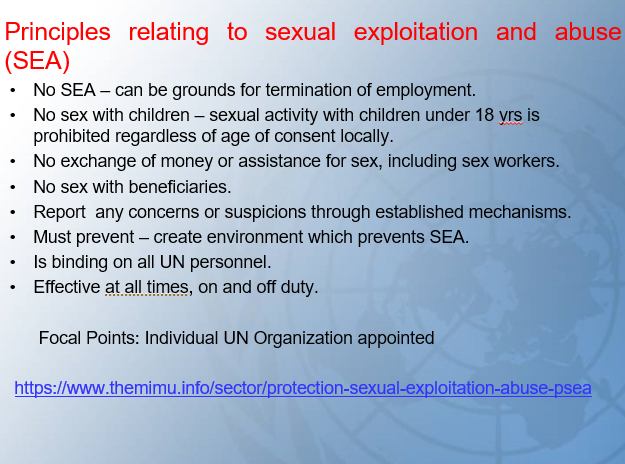 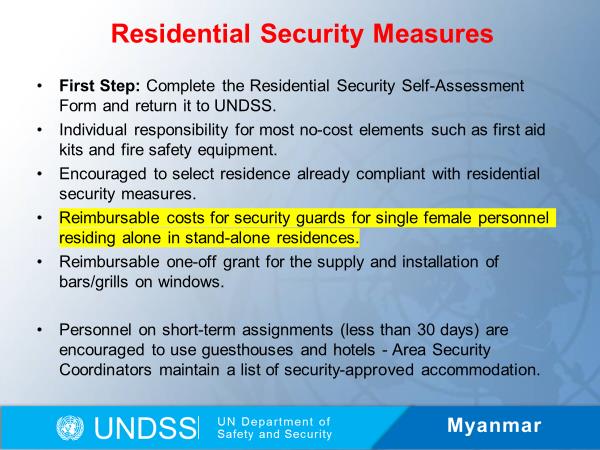 UNCT-SWAP Gender Equality Scorecard Toolkit ResourceUNCT-SWAP Gender Equality Scorecard Toolkit ResourceUNCT-SWAP Gender Equality Scorecard Toolkit ResourceUNCT-SWAP Gender Equality Scorecard Toolkit ResourceWhat?Myanmar UNDSS Security Briefing Includes Gender Equality Elements (developed for UNCT-SWAP Toolkit 2020).What?Myanmar UNDSS Security Briefing Includes Gender Equality Elements (developed for UNCT-SWAP Toolkit 2020).Why?The UNDSS Security Briefing forms part of the induction process for new UN personnel in Myanmar.  The briefing includes principles of sexual exploitation and abuse, as well as links to the resources, tools, information and contacts of the PSEA Network in Myanmar. The briefing further highlights gender-specific security issues and entitlements to help raise staff awareness of gender issues related to organizational culture and safety and security.  Integration of gender issues into induction processes is in line with requirements for Performance Indicator 5.2 Gender Capacities (criteria c) as well as Performance Indicator 4.2 Organizational Culture.  Why?The UNDSS Security Briefing forms part of the induction process for new UN personnel in Myanmar.  The briefing includes principles of sexual exploitation and abuse, as well as links to the resources, tools, information and contacts of the PSEA Network in Myanmar. The briefing further highlights gender-specific security issues and entitlements to help raise staff awareness of gender issues related to organizational culture and safety and security.  Integration of gender issues into induction processes is in line with requirements for Performance Indicator 5.2 Gender Capacities (criteria c) as well as Performance Indicator 4.2 Organizational Culture.  Performance Indicator 5.2 Gender CapacitiesPerformance Indicator 5.2 Gender CapacitiesPerformance Indicator 5.2 Gender CapacitiesPerformance Indicator 5.2 Gender CapacitiesApproaches Minimum RequirementsMeets MinimumRequirementsMeets MinimumRequirementsExceeds Minimum Requirementsa) At least one substantive inter-agency capacity development activity for UN personnel has been carried out during the past year.Meets two of the following three:
a) At least one substantive inter-agency capacity development activity for UN personnel has been carried out during the past year.b) A capacity development plan based on an inter-agency capacity assessment is established or updated at least once per Cooperation Framework cycle and targets are on track.c) UNCT induction material includes gender equality and the empowerment of women commitments and related development challenges of the country.Meets two of the following three:
a) At least one substantive inter-agency capacity development activity for UN personnel has been carried out during the past year.b) A capacity development plan based on an inter-agency capacity assessment is established or updated at least once per Cooperation Framework cycle and targets are on track.c) UNCT induction material includes gender equality and the empowerment of women commitments and related development challenges of the country.Meets all of the following:
a) At least one substantive inter-agency capacity development activity for UN personnel has been carried out during the past year.b) A capacity development plan based on an inter-agency capacity assessment is established or updated at least once per Cooperation Framework cycle and targets are on track.c) UNCT induction material includes gender equality and the empowerment of women commitments and related development challenges of the country.